
	Dossier de candidatureExamen professionnel de sergent de sapeur-pompier professionnel Session 2022Voir la page 2 du guide de remplissageDOSSIER N° ………Nom de famille : Nom d’usage ou de femme mariée : Prénom : Une fois le présent dossier complété, vous en conserverez une copie avant de le déposer dans votre espace sécurisé, ou de la transmettre au service concours du centre de gestion de Côte d’Or avant le 14 juin 2022 inclus.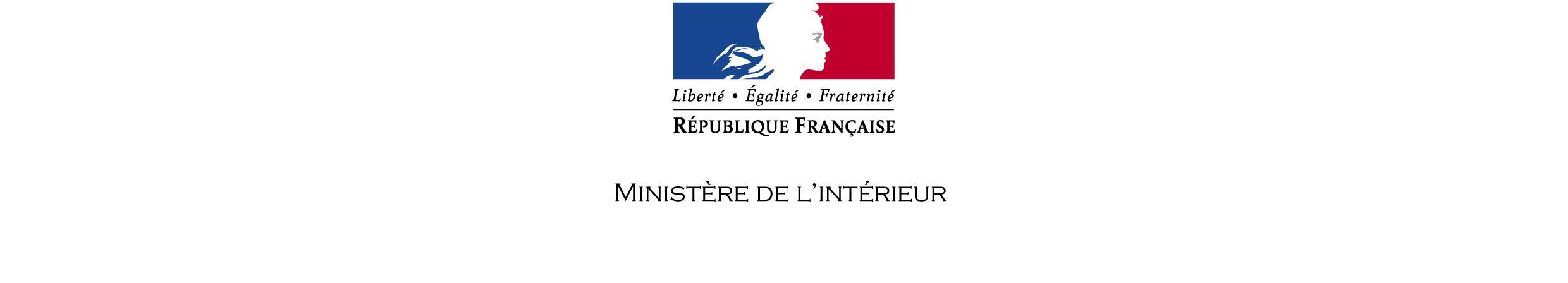 DOSSIER DE RECONNAISSANCEDES ACQUIS DE L’EXPÉRIENCE PROFESSIONNELLE(R.A.E.P.)EXAMEN PROFESSIONNEL D'ACCÈS AU GRADE DE SERGENT DE SAPEURS-POMPIERS PROFESSIONNELSLa loi du 19 février 2007 relative à la fonction publique territoriale a ouvert la possibilité de prendre en compte l’expérience professionnelle dans les concours de la fonction publique territoriale. Le type d’épreuve, visé par ce dispositif, permet aux candidats de valoriser l’expérience professionnelle acquise dans l’exercice de leurs fonctions au sein d'une administration, d'un service déconcentré, d'un établissement public, d'une collectivité territoriale, ainsi que celle acquise en qualité de salarié d'une entreprise, de responsable d'une association ou d'élu d'une collectivité territoriale.Cette épreuve consiste en un entretien individuel avec le jury, d'une durée de vingt minutes dont cinq minutes au plus de présentation.Cet entretien est destiné à reconnaitre les acquis de l'expérience professionnelle à partir d'un dossier établi par le candidat et à permettre au jury d'apprécier sa personnalité, sa motivation ainsi que ses aptitudes à analyser son environnement professionnel et à exercer les emplois tenus par les sous-officiers.Seul l'entretien avec le jury donne lieu à la notation. Le dossier de reconnaissance des acquis de l'expérience professionnelle n'est pas noté. La constitution par chaque candidat d’un dossier RAEP (modèle ci-après) doit permettre au jury d’identifier, lors de l'entretien, la nature précise de son activité professionnelle passée et des compétences qu’il a développées à ce titre. Votre dossier devra donc comporter des informations suffisamment précises pour permettre au jury de faire le lien entre votre activité et le ou les emplois-référence qui lui correspondent dans le répertoire des métiers de la fonction publique territoriale.Le répertoire des métiers de la fonction publique territoriale est consultable sur le site internet du Centre national de la fonction publique territoriale : https://www.cnfpt.fr/evoluer/lemploi-fpt/le-repertoire-des-metiers?mots_clesVOUS TROUVEREZ DANS LE GUIDE DE REMPLISSAGE JOINT TOUS LES RENSEIGNEMENTS NÉCESSAIRES POUR VOUS AIDER A CONSTITUER VOTRE DOSSIER R.A.E.P.SOMMAIREVoir la page 3 du guide de remplissageVoir la page 4 du guide de remplissageLes actions de formation qui illustre le mieux les compétences acquises au cours de votre parcours professionnel et/ou en lien avec votre projet professionnelPrésenter, en une page dactylographiée maximum, une expérience ou une réalisation professionnelle permettant de valoriser votre parcours et vos compétences.Voir la page 4 du guide de remplissageCaractérisez, en une page dactylographiée maximum, les éléments qui constituent, selon vous, les acquis de votre expérience professionnelle et précisez vos motivations pour vous présenter à l’examen professionnel de sergent de sapeurs-pompiers professionnels.Je soussigné(e) 	Souhaite me présenter à l’examen professionnel de sergentJe déclare sur l’honneur :l’exactitude de toutes les informations figurant dans le présent dossier.avoir pris connaissance du règlement concernant les fausses déclarations ci-dessous :La loi punit quiconque se rend coupable de fausses déclarations :« Constitue un faux toute altération frauduleuse de la vérité, de nature à causer un préjudice et accompli par quelque moyen que ce soit, dans un écrit ou tout autre support d’expression de la pensée qui a pour objet ou qui peut avoir pour effet d’établir la preuve d’un droit ou d’un fait ayant des conséquences juridiques.Le faux et l’usage de faux sont punis de trois ans d’emprisonnement et de 45 000 euros d’amende. » (code pénal art. 441-6)« Le fait de se faire délivrer indûment par une administration publique ou par un organisme chargé d’une mission de service public, par quelque moyen frauduleux que ce soit, un document destiné à constater un droit, une identité ou une qualité ou à accorder une autorisation, est puni de deux ans d’emprisonnement et de 30 000 euros d’amende. » (code pénal art.441-6)Le service concours se réserve la possibilité de vérifier l’exactitude de mes déclarations. A……………….., le ……………..Signature du demandeurRECONNAISSANCE DES ACQUIS
DE L’EXPÉRIENCE PROFESSIONNELLE
Coordonnées du service concours  Centre de gestion de la fonction publique territoriale de la Côte d’OrService « concours »16-18 rue Nodot - CS 70566 - 21005 DIJON CEDEX Mail : concours@cdg21.frPortail (inscription et connexion espace sécurisé) : https://www.agirhe-concours.fr/index.aspx?dep=21 Votre expérience professionnelle Periode 
( de…à …)Nom du service d'emploi 
et affectation(s) précise(s)Grades 
et fonctions exercéesCompétences développeéesVotre formation professionnelle et continuepériodeduréeorganisme de formationdomaine/spécialitéthème de la formation(et intitulé du titre éventuellement obtenu)du :au :du :au :du :au :périodeduréeorganisme de formationdomaine/spécialitéthème de la formation(et intitulé du titre éventuellement obtenu)du :au :du :au :du :au :du :au :Présentation d’une expérience professionnelle marquanteLes acquis de votre expérience professionnelle au regard des perspectives de carrière Déclaration sur l’honneur (à compléter et à signer)